National Association for Interpretation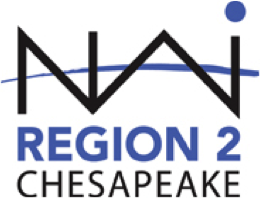 Region 2 —ChesapeakeMonthly Board Meeting9 November 2022Meeting NotesAttending:Sammy ZambonTiffany JenkinsPatricia DietlyAlonso AbugattasKen RosenthalCatherine EubankDodie Lewis
Susan MatthewsReview of Minutes We accepted the October minutes. Newsletter (Cynthia Rabbers)Cynthia was not on the call. We are going to focus on the Spring 2022 Workshop in the next additional of the newsletterTiffany, Cynthia, and Susan will be meeting to discuss a new format for the newsletter and the Region 2 website. Website (Susan Matthews)Susan added information on the Spring 2023 workshop to our Region 2 website including: information on the Chincoteague Bay Field Station website link, and links for the Interpreter Award Nominations/Call for Presentations/Scholarship Applications forms.ACTION ITEM 1: Susan will check with Kate to find out if the DE Job is still available. Facebook (Vacant) Tiffany said that we have two new volunteers interested in helping with social media posts. We hope to post info. on Region 2’s FB page 2x a week.Tiffany said that Jackie had put together a list of possible post ideas. We will be sharing this information with our new social media volunteers.Scholarships (Chris Kemmerer)Chris was not on the call.Sammy reported that we recently advertised workshop scholarships, call for presenters, and interpretive award nominations via email.We will have 4 scholarships for the Spring Workshop (no student rate-for the workshop) Awards (Dodie Lewis)Dodie said we have not yet received any award nominations yet. \Dodie said we will need volunteers to review award nominations when they come in.Tiffany and Susan both volunteered to review Award nominations. Spring Workshop (Sammy Zambon)Housing for workshop participants in all setupWe will not have a pre-workshop session. The Delmarva Discovery Center- will not be able to host it in 2023.One of the restaurants we coordinated with last time has been unresponsive. Our second dinner will take place at the field station.Our field trip to the launch facility at Wallaps is confirmed.We will have two field trips to the north (Assateague and Harriet Tubman Museum and field trips to the south as well.  ACTION ITEM 1:  Contact Jamie King with National to see if she can create a workshop registration link for us. Outreach (Patricia Dietly)Patricia thanked Kaden for setting up the Zoom links for our three “Get in the Spirit” themed, virtual outreach programs.She also thanked Yvonne for being a backup during all three nights. Catherine for coordinating and leading the outdoor escape room, as well as Tiffany and Susan for their program support as well.Participants who attended all three nights earned a total of 12 Continuing Education Credits.Tiffany mentioned that if we include pictures of the Spirit Guides we should try to use individual photo someone took. We need to have photo credit in order to post a photo on social media.Patricia mentioned that the attendance for this years programs was down compared to last years Natural History themed program.Catherine mentioned that the One Forest School has a designated “Google page.” We might want to create one for Region 2. It’s a great way to advertise your programs. Tiffany suggested reaching out the Master Naturalists and having them help advertise our outreach programs.Sept. 19, 2023, is Talk Like A Pirate Day. We may create an outreach program around that and offer it at the same time (5:30-7:30pm). ACTION ITEM 1: Sending out program participation certificates and continuing education credits.ACTION ITEM 2: We will post a thank you to the One Forest School staff and volunteers for leading us on an amazing virtual escape room journey.ACTION ITEM 3: Advertise upcoming outreach programs to Virginia Master Naturalists (Catherine has their contact info.) and the Maryland Master Naturalists (Tiffany has their contact info).Discussion Items (Yvonne Johnson)Yvonne sent in the following report to be included with our meeting minutes: Congratulations to Tiffany Jenkins on becoming our new Regional Director as of Jan 1. Tiffany and Yvonne have started working on the transition process.No candidates ran for the Chesapeake Treasurer position. Ken terms out Dec 31. If anyone is interested in the role please let us know. The director can appoint a person to serve until the next round of elections in the fall.State Representative ReportsPennsylvania (Chris Kemmerer)Chris was not on the call. New Jersey (Vacant)No report.Virginia (Catie Drew and Catherine Eubank)Sammy mentioned that there will be a Park Manager position opening up at Sweet Run state park in Harpers Ferry, WV.Maryland (Maggie Cavey and Tiffany Jenkins)County parks are busy coordinating their annual lights displaysIt’s Native Heritage MonthDelaware (Kate Cane)Kate was not on the call.West Virginia ((Vacant)No report.Washington D.C  (Kaden Borseth)Kaden was not on the call. Beltway Chapter (Alonso Abugattas)Alonso mentioned that the City Nature Challenge is coming up in April 2023.He reported that ANS’s program on Slime Molds at Jug Bay Wetlands Sanctuary was a success. Alonso said he is still in the process of setting up a Hoover Flies-Mimics program.He would like to have Ken’s help coordinating a I-Naturalist training programACTION ITEM 1: Advertise upcoming Beltway Chapter programs to Virginia Master Naturalists (Catherine has their contact info.) and the Maryland Master Naturalists (Tiffany has their contact info).Director’s Comments (Yvonne Johnson)Yvonne submitted the following Directors report from Advisory Council:Two sections do not have a director. ZWPA – Zoos, Wildlife Parks and Aquaria, and JEDAE, Justice, Equity, Diversity, Accessability and Inclusion.If you or anyone you know might be interested in serving the can contact AJ Chlebnik at ajchleb@gmail.comThe Executive Director Milward Simpson has resigned. A National Board Committee is finalizing recommendations to present to the full board on refilling the position.Meeting adjourned. Next Month’s meeting information included below:NAI Region 2 monthly board meeting:Date/ Time: Wed. Dec. 14th at 4pmNAI Chesapeake is inviting you to a scheduled Zoom meeting.Join Zoom Meeting
https://us02web.zoom.us/j/86323033572?pwd=a1JTenJveUVtRnlaN3hiU04yMjhKQT09

Meeting ID: 863 2303 3572
Passcode: 014074
One tap mobile
+13017158592,,86323033572#,,,,*014074# US (Washington DC)
+13126266799,,86323033572#,,,,*014074# US (Chicago)

Dial by your location
        +1 301 715 8592 US (Washington DC)
        +1 312 626 6799 US (Chicago)
        +1 646 558 8656 US (New York)
        +1 253 215 8782 US (Tacoma)
        +1 346 248 7799 US (Houston)
        +1 669 900 9128 US (San Jose)
Meeting ID: 863 2303 3572
Passcode: 014074
Find your local number: https://us02web.zoom.us/u/kcBMpdbL3D===================================================================NAI Region 2 Business Meeting Minutes (included below)29 Nov 2022The NAI Region 2 Business meeting was held at the NAI National Conference on Nov. 29, 2022.Attending:Yvonne JohnsonSammy Zambon Tiffany JenkinsDodie LewisSusan Matthews(23- NAI Region 2 participants in attendance)Directors Welcome (Yvonne Johnson/Tiffany Jenkins)Yvonne announced that she has 30-days left in her role as our Region 2 Director. She introduced our newly nominated Region 2 Director Tiffany Jenkins.Yvonne brought some fun board games with her and invited participants to join her for some board games after our meeting.Yvonne mentioned there are ways to volunteer with National:-They are forming a short-term task force in Dialogic Interpretation. In Dialogic Interpretation the audience is encouraged to talk with each other.-National is recruiting Young Professionals (18-35 years old) to serve on a 7-member board. Their first meeting will begin in January.-Nurturing leaders (Regional/National) Level.Yvonne asked What might motivate you to serve in a leadership role either on a regional or national level?-members said it would be helpful to have a description of the general expectations including the time commitments of the different positions. -online training -provide information on what’s involved with the position-leadership (Apprenticeship/Shadowing)-Train into the roll-before they take over the role-Realistic job interviews-before the recruitment for our Region 2 Board Member positions-Yvonne told the audience that most of our board meetings are done via Zoom.-Advisory Council- meets quarterly. The meeting is an hour long. -Yvonne said 12 people serve on our regional board including 4 elected positions.Yvonne asked: How many of our Region 2 members voted for our elected board members?-Out of an audience of 23 people only 5 raised their hands. 2 people mentioned that they missed the voting deadline. 1-member just joined NAI and therefore couldn’t vote. Yvonne asked: What are some ways we can help get the word out about our upcoming elections?-Marketing Campaign: We could promote these positions on social media 3-months ahead of time. We could include information on the different roles/responsibilities.NAI Constant Contact Updates: -Mike suggested that we send out weekly digests not daily digests.-Paul said he is getting too many emailsTiffany shared her goals for more communication via social media.She encouraged everyone to like our Region 2 FB page. Volunteers post a couple times a weekIf you would like to contribute to our FB page please email TiffanyTiffany reported that we are in the process of re-formating our Chesapeake Chat-Region 2 Newsletter. We are hoping to make our newsletter more visible.We are currently looking for State Reps for WV and NJ. State reps attend our monthly board meetings via Zoom and report on their region. Spring Workshop (Sammy Zambon)The cost of attending this workshop will be $250 (which includes all meals)Housing for workshop participants in all setup $35-per-night (for 2-person room) or $45-per-night (single room)/Full scholarships which cover the registration costs. We will not have a pre-workshop session. The Delmarva Discovery Center- will not be able to host it in 2023.One of the restaurants we coordinated with last time has been unresponsive. Our second dinner will take place at the field station.Our field trip to the launch facility at Wallaps is confirmed.We will have two field trips to the north (Assateague and Harriet Tubman Museum and field trips to the south as well.Our call for presenters deadline is Dec. 15th-we hope to have a minimum of 12 presenters (15-16 would be a better number)  ACTION ITEM 1:  Contact Jamie King with National to see if she can create a workshop registration link for us. Upcoming Trainings/Events:NAI CIG training (Jan. 24th -Jan. 27, 2023, at the Smithsonian Institution Museum of the American Indian located in Washington, DCInstructor: Maricar DonatoNAI CIG training (Feb. 20th -Feb. 23, 2023, at the Virginia Zoo located in Norfolk, VAInstructor: Kate ReichertACTION ITEM 1:  Susan will add information regarding these upcoming NAI CIG trainings on our Region 2 website